INFORMAção UTIL PARA O FORMULáRIO DE ESPECIFICAçõesNa maioria dos casos experiência de carregamento é a informação mais valiosa. Veja em anexo uma forma de Carregamento típico diário para contar caminhões.LPM instantáneo (Qi): Esta é a  proporção máxima de fluxo que pode ser carregado de uma só vez no terminal. Inclui tipicamente todos os braços de carga em todos terminais de carregamento a um mesmo tempo. Exemplo:	Quatro terminais		Três braços de Carga avaliados a @ 1800 LPM cada um 		Qi = 4 x 3 x 1800 = 21,600 LPM Este item se usa para determinar a pressão máxima perdida do sistema.  Isto afeta o diámetro do tanque de carbono, e o tamanho da linha / válvula de vapor, alivio de pressão / vácuo e entrada ou saída do tamanho da chama do arrestador (flame arrestor).¼  Hora Proporção de Carregamento em Litros (Q15): Esta é a  quantidade máxima que se pode carregar em  15 minutos. Típicamente, um caminhão pode ser carregado em um só terminal durante um periodo de 15 minutos. Exemplo:	Quatro terminais		Capacidade máxima do Caminhão é de 20,000 litros 		Q15 = 20,000 x 4 = 80,000 Litros Este item se usa para determinar quantos quilogramas precisão de carbono. Cada tanque deve ter  bastante carbono para manter 15 minutos de carregamento. 1 hora de Carregamento (Q1): Esta é a quantidade máxima que se pode carregar em uma hora. Típicamente este valor é 3 a 4 vezes o valor de Q15. Exemplo:	Quatro Terminais 		Capacidade máxima do Caminhão é de 20,000 litros 		Q1 = 20,000 x 4 x 4 = 320,000 litros 4 horas de Carregamento (Q4): Esta é a  quantidade máxima que se espera que seja carregado a qualquer período de quatro horas continuas. Se os dados reais não estejam disponíveis, uma estimação boa sería três vezes o valor de Q1. Exemplo:	Quatro Terminais 		Capacidade máxima do Caminhão é de 20,000 litros 		Q4 = 20,000 x 4 x 4 x 3 = 960,000 litros Este número junto com o carregamento máximo diario (QD) se usa para calcular o tamanho do sistema de regeneração de vácuo.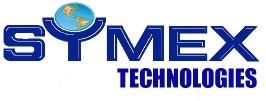 